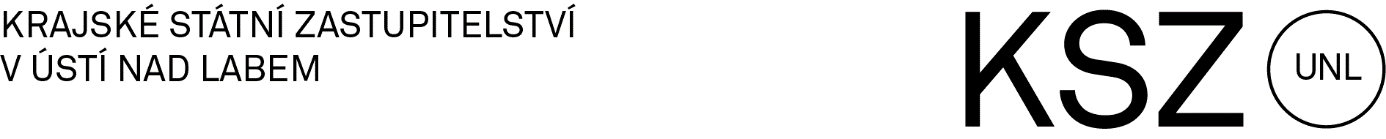 					 		 Ústí nad Labem 21. června 2024							2 SPR 56/2024                                           Vyhlášení výběrového řízení na místa právních čekatelů pro obvod působnostiKrajského státního zastupitelství v Ústí nad LabemKrajská státní zástupkyně v Ústí nad Labem vyhlašuje výběrové řízení na obsazení volných míst právních čekatelů pro obvod působnosti Krajského státního zastupitelství v Ústí nad Labem. V souladu s vyhláškou Ministerstva spravedlnosti ČR č. 383/2017 Sb., v platném znění, je vyhlášení výběrového řízení uveřejněno na infoDesce a webových stránkách Krajského státního zastupitelství v Ústí nad Labem - v personálních informacích a na webových stránkách Ministerstva spravedlnosti ČR.  Podrobné informace o podmínkách k účasti ve výběrovém řízení a o jeho průběhu, včetně vzorového formuláře přihlášky k účasti ve výběrovém řízení, je možno získat v elektronické podobě na internetových stránkách Ministerstva spravedlnosti ČR a na internetových stránkách Krajského státního zastupitelství v Ústí nad Labem, jakož i na infoDeskách těchto orgánů (blíže viz www.verejnazaloba.cz). V písemné podobě lze tyto materiály získat na Krajském státním zastupitelství v Ústí nad Labem. Přihlášky uchazečů/uchazeček k účasti ve výběrovém řízení na obsazení volných míst právních čekatelů pro obvod působnosti Krajského státního zastupitelství v Ústí nad Labem je nutno se stanovenými přílohami doručit na Krajské státní zastupitelství v Ústí nad Labem, Dlouhá 1/12, 400 85 Ústí nad Labem v termínu nejpozději do                       22. července 2024.                                                                                           Mgr. Anna Puchtová,v.r.                                                                                      krajská státní zástupkyněZa správnost vyhotovení :Jana Langerová                                                     PŘIHLÁŠKA  K  PŘIJETÍ     do čekatelské praxe právního čekatele v obvodu působnosti KSZ v Ústí nad Labem  (Vyplňte strojopisně, resp. při vlastnoručním vyplnění - č i t e l n ě) Příjmení, jméno a titul:  Adresa trvalého bydliště:    PSČ:    Okres:    Kraj:Adresa pro zasílání korespondence, je-li od adresy bydliště odlišná:        Datum narození:        Rodné číslo:        Telefon:        Mobilní telefon:          e-mail: Účast v předchozích výběrových řízeních:       a) rok:       b) kde:       c) na funkci:Přihlášku doručí uchazeč na adresu Krajského státního zastupitelství v Ústí nad Labem, Dlouhá 1/12, 400 85 Ústí nad Labem nejpozději do 22. července 2024 do 15:30 hodin.Datum doručení přihlášky: P Ř I H L Á Š K A1. Ukončení vysokoškolského vzdělání, získaného řádným ukončením studia v magisterském studijním programu v oblasti práva na vysoké škole v České republice (přesné datum a název školy):2. Jazykové znalosti, včetně úspěšného složení státní zkoušky:3. Dosavadní právní praxe: 4. Zahraniční stáže:5. Odborná publikační, pedagogická činnost:6. K přihlášce je uchazeč povinen připojit:a) stručný životopis psaný vlastní rukou včetně stručného odůvodnění přihlášky o přijetí do konkrétní funkce, další dosažené odbornosti, vzdělání apod.,b) výpis z evidence Rejstříku trestů ne starší 3 měsíců,c) ověřenou kopii lustračního osvědčení, vydaného po 30.6.2001 a čestné prohlášení podle § 4 odst.  § 2 odst. 1 písm. d) až h) zákona č. 451/1991 Sb., ve znění pozdějších předpisů *), d) ověřené doklady o skončení studia na právnické fakultě (§ 55 odst. 2 zákona č.  111/1998 Sb., o vysokých školách), a o dosažení akademického titulu, vědecké nebo vědecko-pedagogické hodnosti. *)    Tato podmínka se nevztahuje na uchazeče, kteří se narodili po 1. 12. 1971 !Prohlašuji, že jsem si plně vědom(a), že nabídku místa výkonu funkce právního čekatele určuje Krajské státní zastupitelství v Ústí nad Labem, že absolvování čekatelské praxe u konkrétního státního zastupitelství nezakládá žádný nárok na určení budoucího místa výkonu funkce státního zástupce, a že na případné budoucí jmenování do funkce státního zástupce není, ani při splnění všech stanovených podmínek, právní nárok.Beru na vědomí:INFORMACI O ZPRACOVÁNÍ OSOBNÍCH ÚDAJŮv souladu s Nařízením Evropského parlamentu a Rady (EU) 2016/679 ze dne 27. dubna 2016 o ochraně fyzických osob v souvislosti se zpracováním osobních údajů a volném pohybu těchto údajů a o zrušení směrnice 95/46/ES (dále jen „GDPR“).Správce:Krajské státní zastupitelství v Ústí nad Labem, se sídlem Ústí nad Labem, Palác Zdar, Dlouhá 1/12, IČ: 00026042, (dále jen „KSZ“) KSZ o Vás zpracovává nebo bude zpracovávat následující osobní údaje, a to:- osobní údaje uvedené v přílohách této přihlášky- osobní údaje obdržené v rámci dalšího průběhu výběrového řízení (např. výsledky psychologicko-diagnostického vyšetření)Shora uvedené osobní údaje o Vás SZ bude zpracovávat výhradně pro účely konání výběrového řízení a v případě Vašeho úspěchu i dále v souladu s Vaším prohlášením uvedeným výše. S Vašimi osobními údaji se seznamují toliko osoby, které se účastní výběrového řízení nebo organizují výběrové řízení, a to jak ze soustavy státního zastupitelství, tak i z Ministerstva spravedlnosti ČR. V nezbytném rozsahu se dále seznamují osoby zajišťující psychologicko-diagnostické vyšetření, a to výhradně pro účely zpracování psychologicko-diagnostického vyšetření.Vaše osobní údaje zpracováváme po dobu trvání výběrového řízení a po jeho skončení Vaše osobní údaje uchováváme v souladu se lhůtami stanovenými obecně závaznými právními předpisy a skartačním řádem státního zastupitelství.Dále prohlašuji, že jsem srozuměn/srozuměna se svým právem:mít přístup ke svým osobním údajům podle čl. 15 GDPR,požadovat jejich opravu podle čl. 16 GDPR,na výmaz osobních údajů bez zbytečného odkladu, pokud jsou dány důvody podle čl. 17 GDPR,na omezení zpracování osobních údajů v případech podle čl. 18 GDPR,na přenositelnost údajů v případech stanovených v čl. 20 GDPR,vznést námitku proti zpracování podle čl. 21 GDPR,odvolat tento souhlas podle čl. 7 odst. 3 GDPR,podat proti správci údajů stížnost podle čl. 77 GDPR.Pověřenec pro ochranu osobních údajůPověřencem pro ochranu osobních údajů je Ing. Petr Fukan, adresa pro doručování Nejvyšší státní zastupitelství, Jezuitská 4, 660 55 Brno, e-mail: pověřenec@nsz.brn.justice.cz, ID datové schránky: 5smaetuV ………………………… dne……………………..                               Podpis uchazeče Základní informace o výběrovém řízení pro uchazeče o přijetí do čekatelské praxe a o podmínkách vzniku pracovního poměru a jeho obsahuZásady výběru uchazečůVýběrové řízení do čekatelské praxe vyhlašuje krajská státní zástupkyně Krajského státního zastupitelství v Ústí nad Labem (dále jen krajská státní zástupkyně) po projednání s Ministerstvem spravedlnosti ČR podle potřeby obsazení volných míst právních čekatelů. Řádně vyplněnou přihlášku je třeba doručit Krajskému státnímu zastupitelství v Ústí nad Labem nejpozději do 22. července 2024 (do 15:30 hodin).Výběrové řízení probíhá v následujících etapách:První etapa – posuzuje se včasnost podání přihlášky a úplnost podané přihlášky k účasti ve výběrovém řízení a dokladů, které je uchazeč povinen s přihláškou předložit. Uchazeči, jejichž přihlášky nebudou doručeny na Krajské státní zastupitelství v Ústí nad Labem v termínu pro podávání přihlášek, nebudou do výběrového řízení zařazeni a přihlášky s přílohami jim budou vráceny. V případě, že sice budou přihlášky doručeny na Krajské státní zastupitelství v Ústí nad Labem ve stanoveném termínu, ale uchazeč/uchazečka nepředloží přihlášku řádně vyplněnou nebo nepředloží-li všechny požadované doklady ani po výzvě ve lhůtě stanovené k jejich doplnění, krajská státní zástupkyně uchazeče z další účasti na výběrovém řízení vyřadí.Druhá etapa - formou písemného testu se ověří na základě jednotné metodiky odborné znalosti a předpoklady uchazeče pro přijetí do čekatelské praxe. Metodiku a způsob vyhodnocení výsledků písemného testu připravuje Justiční akademie a schvaluje Ministerstvo spravedlnosti ČR. Úspěšné absolvování testu je podmínkou pro další účast uchazeče ve výběrovém řízení. Uchazeč, který při testu neuspěje, bude z výběrového řízení vyřazen. Uchazeč bude o tom písemně vyrozuměn.Třetí etapa - v přijímacím pohovoru, jehož cílem je celkové zhodnocení předpokladů uchazeče pro přijetí a předpokládané určení okresního státního zastupitelství, u něhož bude čekatel vykonávat čekatelskou praxi. Přijímací pohovor provádí komise složená ze státních zástupců působících v obvodu krajského státního zastupitelství. Přijímacího pohovoru se účastní též zástupce Justiční akademie. Výsledkem je navržení nebo nenavržení uchazeče k přijetí. Uchazeč, který nebude navržen k přijetí, bude z výběrového řízení vyřazen. O vyřazení z výběrového řízení bude uchazeč písemně vyrozuměn.Z tohoto výběrového řízení budou vyřazeni rovněž uchazeči, kteří v minulosti úspěšně absolvovali závěrečnou zkoušku právního čekatele, či jinou, jí na roveň postavenou zkoušku (odbornou justiční, advokátní, notářskou), neboť v případě takových uchazečů by nemohl být naplněn účel přípravné praxe právního čekatele, která směřuje k úspěšnému složení závěrečné zkoušky.  Čtvrtá etapa - uchazeči, kteří postoupí do čtvrté etapy výběrového řízení, musí před rozhodnutím krajské státní zástupkyně o přijetí nebo nepřijetí na pozici právního čekatele absolvovat psychologicko-diagnostické vyšetření. Cílem vyšetření je posouzení vlastností a dalších osobnostních předpokladů uchazeče pro výkon funkce státního zástupce. Výsledek vyšetření je jedním z podkladů pro přijetí uchazeče do čekatelské praxe. Vyšetření zajišťuje krajské státní zastupitelství.Uchazeč, který se bez důvodné omluvy nepodrobí některé z etap výběrového řízení, bude z výběrového řízení vyřazen.  Uchazeče přijímá do čekatelské praxe krajská státní zástupkyně, přitom přihlíží k výsledkům všech etap výběrového řízení a k vyjádření zástupce Justiční akademie ČR při přijímacím pohovoru. V případě přijetí uchazeče, určí též místo výkonu čekatelské praxe s tím, že místem výkonu práce právního čekatele bude okresní státní zastupitelství v obvodu působnosti Krajského státního zastupitelství v Ústí nad Labem. Krajská státní zástupkyně zašle uchazeči písemné oznámení o přijetí nebo nepřijetí do čekatelské praxe. Přijetí nebo nepřijetí uchazeče do přípravné služby je konečné a nelze proti němu podat opravný prostředek. Je-li jediným důvodem nepřijetí uchazeče nedostatek volných funkčních míst, musí být tato okolnost v písemném oznámení o nepřijetí do čekatelské praxe uvedena. Pracovní poměr Požadované předpoklady uchazeče pro přijetí do funkce právního čekatele jsou: státní občanství České republiky, způsobilost k právním úkonům, bezúhonnost, morální vlastnosti uchazeče dávající záruku, že budoucí funkci bude řádně zastávat, vysokoškolské vzdělání v magisterském studijním programu v oblasti práva na vysoké škole v České republice, negativní lustrační osvědčení a čestné prohlášení (zákon č. 451/1991 Sb.).Pracovní poměr právního čekatele se uzavírá na dobu určitou za podmínek ustanovení § 33 zákona č. 283/1993 Sb., v platném znění. Zaměstnavatelem je Česká republika – Krajské státní zastupitelství v Ústí nad Labem, v jehož obvodu bude čekatel vykonávat čekatelskou praxi. Místem výkonu čekatelské praxe (místo výkonu práce) budou okresní státní zastupitelství v obvodu působnosti Krajského státního zastupitelství v Ústí nad Labem. Místo výkonu čekatelské praxe a okresní státní zastupitelství, označené jako pravidelné pracoviště právního čekatele, se určuje s přihlédnutím k potřebám Krajského státního zastupitelství v Ústí nad Labem, zajištění kvalitního průběhu čekatelské praxe, osobním poměrům uchazeče a předpokládanému budoucímu určení místa výkonu funkce státního zástupce.  Určení místa výkonu čekatelské praxe však nezakládá nárok na budoucí výkon funkce státního zástupce u konkrétního zastupitelství. Obsahem pracovního poměru je absolvování čekatelské praxe. Podrobnosti jsou upraveny vyhláškou Ministerstva spravedlnosti ČR č. 383/2017 Sb., o výběru, přijímání, odborné přípravě a odborných zkouškách justičních a právních čekatelů v platném znění.Výběrové řízení na obsazení míst právních čekatelů a další údaje k průběhu čekatelské praxe jsou stanoveny vyhláškou Ministerstva spravedlnosti ČR č. 383/2017 Sb., o výběru, přijímání a čekatelské praxi právních čekatelů a o závěrečné zkoušce, v platném znění (blíže viz Sbírka zákonů na www.mv.cz)Metodika k obsahu a hodnocení písemného testu a přijímacího pohovoru (§ 3, § 4 vyhlášky č. 383/2017 Sb. v platném znění)I.Obsah, forma, příprava, průběh a hodnocení písemného testu (§ 3 vyhlášky)Písemným testem dle § 3 vyhlášky se ověří základní odborné znalosti a předpoklady zájemců o přijetí do čekatelské praxe právních čekatelů. Krajská státní zástupkyně (případě Justiční akademie) postupuje ve vztahu k obsahu písemného testu a kritériím jeho hodnocení podle této jednotné metodiky zpracované Justiční akademií a schválené ministerstvem.Obsah: Písemný test tvoří 60 otázek z jednotlivých oblastí práva, fungování a organizace justice jako celku, role a úkolů státního zastupitelství, obecných znalostí a logického myšlení. Jednotlivé oblasti jsou zastoupeny takto:  úloha, role státního zastupitelství, podmínky výkonu funkce státního zástupce, fungování a organizace justice 10 otázektrestní právo (hmotné i procesní) 20 otázekcivilní právo (hmotné i procesní předpisy) 5 otázeksprávní právo (hmotné i procesní předpisy) 5 otázekústavní právo 5 otázekobecné znalosti a orientace 10 otázeklogické myšlení 5 otázek Forma: Každá otázka má předepsány 4 odpovědi, z nichž vždy pouze jedna je správná. Každá správně zodpovězená otázka je hodnocena 1 bodem. Pokud nebude u testové otázky označena žádná, anebo označeny dvě či více odpovědí, bude tato otázka hodnocena 0 body.Pozvánka: Přesné datum, čas a místo konání písemného testu bude zájemcům zasláno v rámci pozvánky podle § 3 vyhlášky, a to nejpozději 14 dnů předem. Obesláni budou všichni uchazeči, kteří nebyli z výběrového řízení v I. etapě vyřazeni.  Stanovený termín je jednotný. Na uchazeče, který se ve stanovenou dobu nedostaví a řádně se neomluví, se pohlíží jako na uchazeče, který při písemném testu neuspěl.Průběh: Průběh testu řídí osoba z Krajského státního zastupitelství v Ústí nad Labem. Před zahájením vyplňování testu sdělí pověřená osoba účastníkům potřebné pokyny, zejména způsob označení správné odpovědi, dobu stanovenou pro provedení písemného testu a způsob jeho hodnocení. Pověřená osoba odpovídá po celou dobu konání testu za jeho řádný průběh. Uchazeč, který stanovené podmínky nebo řádný průběh poruší, bude z místa konání testu vykázán a bude na něj pohlíženo jako na uchazeče, který při písemném testu získal 0 bodů.  Hodnocení: Krajská státní zástupkyně stanoví s přihlédnutím k počtu volných míst právních čekatelů, k jejichž obsazení je výběrové řízení vypsáno, před zahájením písemného testu počet uchazečů, kteří postoupí do další etapy výběrového řízení. Do určené kvóty se zařadí uchazeči v pořadí úspěšnosti při písemném testu určeném počtem bodů dosaženým při písemném testu. Dosáhne-li na určitém pořadovém místě, které uchazeče opravňuje k účasti u přijímacího pohovoru, stejného pořadí (stejného počtu bodů) více než jeden uchazeč, zvyšuje se o tento počet původně určená kvóta postupujících uchazečů. Výsledek písemného testu se uchazeči sdělí ve lhůtě stanovené krajskou státní zástupkyní.(Příklad: Počet míst k obsazení=10, určený počet postupujících=např. 20, celkový skutečný počet postupujících k přijímacímu pohovoru=20 + počet dalších uchazečů, kteří dosáhli stejného počtu bodů na kterémkoliv pořadovém místě 1.-20.)II.Obsah a hodnocení přijímacího pohovoru (§ 4 vyhlášky)Obsah: Přijímací pohovor s uchazečem je zaměřen, v návaznosti na obsah písemného testu, k získání dalších podrobnějších základních informací o schopnostech uchazeče a jeho předpokladech pro budoucí výkon funkce státního zástupc Cílem pohovoru je zejména zjištěnípodrobnějších poznatků o znalosti základních odborných otázek spojených   zejména s výkonem budoucí funkce státního zástupce, základního přehledu o postavení státního zástupce podle zákona o státním zastupitelství, znalosti organizace státních zastupitelství,představy o charakteru a zvláštnostech práce v justici a výkonu funkce státního zástupce, orientace uchazeče v základních právních úpravách rozhodných pro výkon konkrétní budoucí funkce, se zaměřením zejména na přehled o vývoji hmotněprávních a procesních předpisů na jednotlivých stupních státního zastupitelství,míry základních znalostí teorie práva a ústavních základů výkonu funkce      státních zástupců, rozdíl oproti úpravě ve vztahu k soudcům představy o konkrétním místě výkonu funkce čekatele a možnostech profesní             mobility ve vazbě na osobní poměry uchazeče,osobnostní charakteristiky uchazeče (osobní zájmy, zaměření, představa o profesním uplatnění, obecný kulturní a politický přehled, posuzování komunikačních schopností, schopnosti formulovat a odůvodnit názory na problematické otázky). Hodnocení: Hodnocení uchazeče při přijímacím pohovoru stanoví krajská státní zástupkyně na základě následujícího postupu:v návaznosti na obsah písemného testu stanovit okruh otázek z jednotlivých oblastí práva (občanské, trestní, správní, ústavní) a dalších oblastí (role státního zastupitelství, organizace justice, obecné znalosti, logické myšlení) a těmto okruhům věnovat vždy jasně vymezenou časovou dotaci v rámci přijímacího pohovoru,samostatně cílenými dotazy prověřit osobnostní charakteristiky uchazečekaždý ze členů komise oboduje výkon uchazeče 0 – 10 bodů,pořadí uchazečů po přijímacím pohovoru se určí souhrnem bodů od jednotlivých členů komise,při celkovém hodnocení se preferuje kritérium kvality uchazeče před ochotou obsadit konkrétní pracovní místo,při dosažení shodného hodnocení uchazečů se zajistí, aby konečné rozhodnutí komise o doporučení k přijetí vycházelo důsledně z principu rovného zacházení s muži a ženami a zákazu diskriminace s přihlédnutím ke všem okolnostem, vyplývajícím z celkové personální situace v obvodu krajského státního zastupitelství III. Psychologicko-diagnostická vyšetření uchazečůCílem vyšetření je posouzení vlastností a dalších osobnostních předpokladů uchazeče pro výkon funkce státního zástupce (dále jen "osobnostní způsobilost"); požadavky na osobnostní způsobilost uchazečů určuje ministerstvo s přihlédnutím k poznatkům získaným od Justiční akademie, soudů a státních zastupitelství. Uchazeči, kteří splnili všechna stanovená kritéria a úspěšně absolvovali předchozí etapy výběrového řízení, se podrobí psychologickému vyšetření příslušným odborným pracovištěm za účelem ověření morálních vlastností uchazeče. Vyšetření zajišťuje krajské státní zastupitelství. Výsledek vyšetření je jedním z podkladů pro přijetí uchazeče do čekatelské praxe.                                          